Application for Long Term Project at DUBBLEThe length of this document should not exceed 15 pages of A4 format (including references), and the font height should not be smaller than 12 pt. The size should not exceed 3 MB. This LTP application form must be submitted under the PDF format to dubble@nwo.nl by April 1 or October 1. Proposals which do not respect these rules will be rejected by the Review Committee.1. General Information2. Abstract: summarize the strong points of the proposal in accordance with the LTP principles (maximum 1 page)3. Scientific Case: This section presentsA) the instrumental development aspects of the proposal, the scientific case, the ultimate scientific and/or technical goals for the entire period covered by the LTP and the expected output (explicitly mention the reasons for filing a LTP rather than regular proposals – restrict this section to maximum 3 pages, excluding references),B) details of the experimental program with the milestones separately for each year of the period covered by the LTP (maximum 1.5 pages) 4. Competence and References: This paragraph contains (A) a summary of the relative experience and competence of the proposing scientists to carry out the proposal;(B) the DUBBLE staff involved in this LTP and their role in the project (C) relevant literature: ≤ 5 references to key publications (with titles) from proposers and/or from literature, relevant to the scientific or technical subject in order to allow the project reviewers to obtain detailed information in the field, if needed;5. Technical details: The proposed technical implementation of the LTP is described below and includes the beamline equipment and set-up, sample environment issues, safety issues, special support …6. Beam time request: Beamtime(s) and beamline(s) must be requested for each scheduling period within the total period covered by the LTP. This section summarizes the expected results, consistent with the milestones stated in section 3. Please begin with the preferred starting period.7. Resources: This section includes an answer to the following questions:(A) What resources and services do the Users expect from DUBBLE?(B) What resources, not available today, are required or expected to be developed by DUBBLE in terms of staff and instrumentation?(C) What are the contributions of the User group to the execution of the LTP? This includes human, technical and financial resources for the construction, commissioning and operation of specific equipment brought by the User group.(D) When and how will the resources indicated in 7(C) be obtained (in-house resources, grants…)? Does the User group need the prior acceptance of the LTP to secure the resources required? Mention whether or not the resources were obtained through competitive channels (NWO, FWO, local or European funding agencies). If possible, attach in appendix the written feedback of the relevant funding agencies on the acquired resources relevant to this LTP.  	 	8. Long-term benefits expected from the successful implementation of the LTP to the DUBBLE user community.  This section includes:(A) New instrumentation, new techniques, new areas of research, or a new community using DUBBLE.(B) A list of supportive users and a short description of the research these users envisage with the targeted new options at DUBBLE(C) The involvement of LTP related staff in experiments at public ESRF beam lines and/or the relation of the present LTP with an LTP at the public ESRF beam lines.  (D) Safety considerations  (A) New instrumentation, new techniques, new areas of research, or a new community using DUBBLE.(B) A list of supportive users and a short description of the research these users envisage with the targeted new options at DUBBLE(C) The involvement of LTP related staff in experiments at public ESRF beam lines and/or the relation of the present LTP with an LTP at the public ESRF beam lines.  (D) Safety considerations  Dutch  Belgian  Beam  LinEDutch  Belgian  Beam  LinEDutch  Belgian  Beam  LinEDutch  Belgian  Beam  LinEEuropean  Synchrotron  Radiation  FacilityEuropean  Synchrotron  Radiation  FacilityEuropean  Synchrotron  Radiation  FacilityEuropean  Synchrotron  Radiation  Facility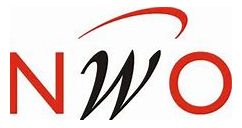 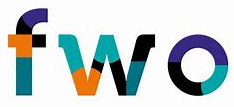 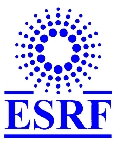 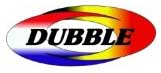 A) Project Title:B) Proposers: The LTP promoter / spokesman should be indicated by (*) and entered in the first row.  At least the DUBBLE project leader should be included in the list of co-proposers and preferentially also a beam line scientist.A) Instrumental development aspects, scientific case, ultimate goals and expected output in generalB) Details of the scientific program with technical and scientific milestonesYEAR1:YEAR2:YEAR3:A) Relevant Experience and CompetenceB) The DUBBLE staff involved in this LTP and their role in the projectC) Relevant LiteratureScheduling periodBeamline(s) RequestedShifts requestedResults expected (cf. Milestones, item 3B)20   /I(A) Resources and services expect from DUBBLE(B) Resources, not available today, required or expected to be developed by DUBBLE in terms of staff and instrumentation.(C) Contributions of the User group to execution of the LTP.(D) Availability of resources.  